Тяжелый культиватор RКультиватор R предназначен для стерневой, предпосевной обработки почвы и ухода за парами. Технологический процесс, выполняемый культиватором, заключается в следующем: при рабочем ходе культиватора по полю стрельчатые лапы рыхлят на заданную глубину поверхностный слой почвы, подрезают сорняки, а расположенный сзади шлейф выравнивает борозды, которые образуются от прохода рабочих органов. Культиватор обрабатывает почву под посевы яровых, овощных и пропашных культур, необходим для обработки паровых полей, а также для предпосевного рыхления верхнего слоя почвы.Рамная конструкция культиватора  имеет индивидуальные регулировки глубины обработки на центральной раме и на крыльях культиватора, что позволяет добиться равной глубины обработки по ширине захвате, независимо от степени погружения опорных колёс.Культиватор адаптирован для работы в различных почвенно-климатических условиях, на полях с большим количеством пожнивных и растительных остатков. Простые и удобные регулировки рамной конструкции обеспечивают выравнивание как в продольном, так и в поперечном направлении.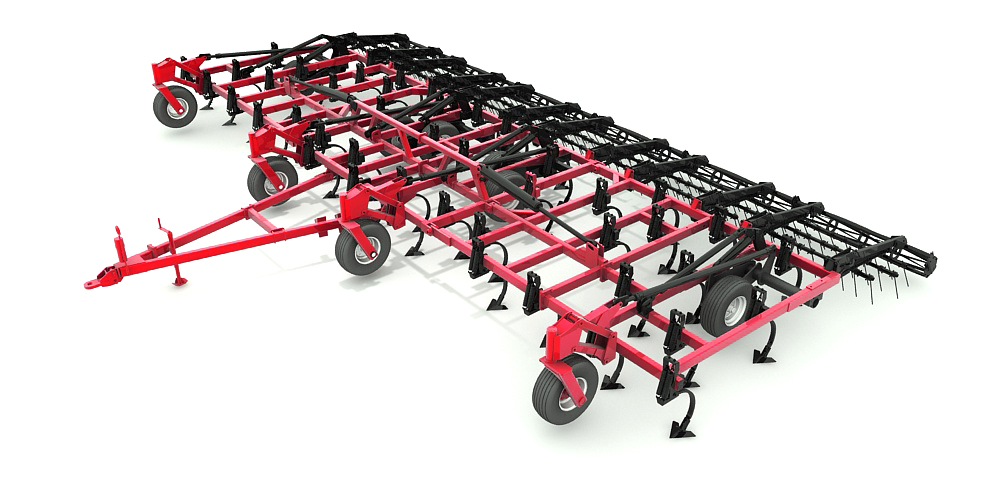 Качественные преимущества культиватора R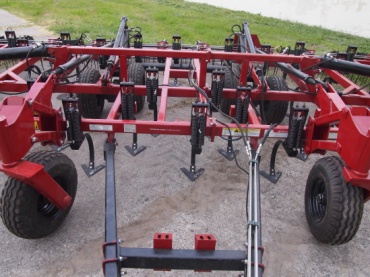 Плавающая сница  Плавающая сница и передние флюгерные колёса обеспечивает копирование рельефа поля.В отличие от моделей с жесткой сцепкой культиваторы серии R обеспечивают более стабильную глубину обработки почвы.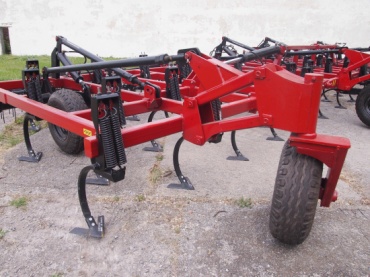 Стабильное копирование
Шарнирное соединение крыльев обеспечивает копирование рельефа поля, а увеличенная база культиватора стабилизирует ход стрельчатых лап.
Сдвоенные балансирные колеса и передние флюгерные обеспечивают плавный ход культиватора, особенно при движении поперек борозды.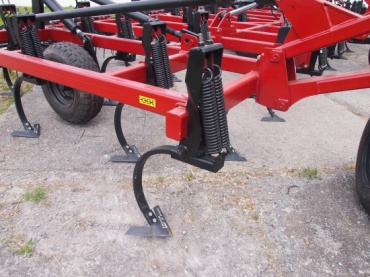 Усиленная стойка стрельчатой лапыМощная С-образная стойка – один из элементов позволяющий говорить о надёжности рабочих органов культиватора. Сдвоенная  пружинная подвеска позволяет обеспечить предварительное натяжение до 250 кг, что обеспечивает стабильный хода стрельчатых лап даже по следу трактора, это особенно важно для предпосевной подготовки почвы.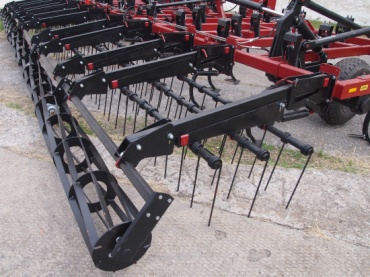 Шлейф культиватора
Комбинированный шлейф культиватора, состоящий из трёхрядно расположенных зубьев и катка позволяет произвести выравнивание поверхности поля. Каждый ряд зубьев имеют разную глубину и угол 
Шлейф культиватора имеет пружинный механизм догрузки и возможность изменения углов установки пружинных зубьев, что особенно эффективно зарекомендовало себя по вычёсыванию и выносу на поверхность корневой системы сорной растительности.Технические характеристикиТехнические характеристикиТехнические характеристикиТехнические характеристикиТехнические характеристикиТехнические характеристикиМодельR-8200R-10200R-12200R-14800R-18300Рабочая ширина захвата, м8.210.212.214.818.3Производительность за 1 час (при рабочей скорости 10 км/ч), га/ч, доДо 9.8До 12.2До14.6До 17.7До 21.9Глубина обработки5-155-155-155-155-15Масса(конструкционная).кг. не более4 0008 1008 30010 50012 000Рабочая скорость км/ч. до1212121212Ширина захвата стрельчатой лапы, мм.305305305305305Количество рабочих органов, шт.3340485872Агрегатируется с тракторами с мощностью двигателя, л.с.210...280250...350250...350350...420430...530Количество модулей шлейфа44666Диапазон настройки углов атаки пружинных боронБесступенчато от 20* до 35*Бесступенчато от 20* до 35*Бесступенчато от 20* до 35*Бесступенчато от 20* до 35*Бесступенчато от 20* до 35*Подрезание сорных растений, %100100100100100Гребнистость поверхности почвы см. не более44444